Weekly Plan Foxes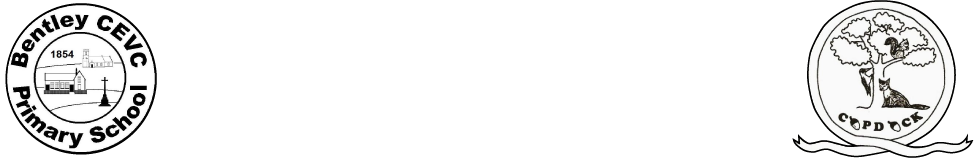 Week Beg: 1.2.21MondayTuesdayWednesdayThursdayFridayPhonics/Spelling/ Grammar (30 mins)9-9:30Joe Wicks workoutAdd the suffix ibly to create an adverbPractise on Spelling ShedJoe Wicks WorkoutSpelling Shed – column 3 year 5/6 words or Year 3/4 words or Year 2 common exception words Joe Wicks WorkoutLiteracy (45 mins)9:30-10:15Writing – Look at the activity sheet. Follow the example to write your own sentencesWriting – Look at the activity sheet. Follow the example to write your own sentences.Music -  Follow the activities on the sheet.Writing – Look at the activity sheet. Follow the example to write your own sentences.Writing – Look at the activity sheet. Follow the example to write your own sentences.Break, snackNumeracy (45 mins)10:45-11:30Year 5 StatisticsVideo use line graphs to solve problemsUse line graphs to solve problems worksheetAnswersYear 6 FractionsVideo fractions of an amountFractions of an amount worksheetAnswersYear 5 StatisticsVideo read and interpret tablesRead and interpret tables worksheetAnswersYear 6Video find the wholeFind the whole worksheetAnswersYear 5 StatisticsVideo two way tablesTwo way tables worksheetAnswersYear 6End of unit assessmentDownload from blogYear 5 StatisticsVideo TimetablesTimetables worksheetAnswersYear 6 Video understand percentagesUnderstand percentages worksheetAnswersYear 5 StatisticsEnd of unit assessment download from blogYear 6Video fractions to percentagesFractions to percentages worksheetAnswersReading (15 mins)11:30-11:45Reading comprehension- Mexico information textFollow the link on today’s discussion to listen to A Monster Calls Reading comprehension-Mexico City narrativeRead the information about life as a Maya child. Follow the link on today’s discussion to listen to A Monster CallsLunchTopic (45 mins)1:00-1:45ICT – Complete the communication sheet and quiz from last week.PSHE – Wants and Needs. Look at the sheet on the blog and work through the activities.PE Practise your skippingRE – Hinduism – How do questions about Brahman and atman influence the way a Hindu lives?EXPLORE different ideas about God in Hindu community practiceWork through the power point on the blog and research one of the Hindu deities.Topic – Ancient MayasUsing the key features of an information text write about life as a Maya child. Use pictures to make it interesting.PE – Practise your skippingScience – Properties of materialsLook at the Save Humpty powerpoint. Can you come up with the best material to protect him when he falls off a wall?.   TEAMS Assembly 2:15pmActive Assembly Mrs Windmill/ Mrs CollinsValues Assembly Mrs AustinOpen the Book Assembly Mrs Rudge/ Mrs DuffLive Book ReadKS1 Mr Ross orKS2 Mrs RobinsonFoxes learning review 2.30pmReminders/ adviceDescriptive writing homework due in